ОПИСАНИЕ МЕСТОПОЛОЖЕНИЯ ГРАНИЦОПИСАНИЕ МЕСТОПОЛОЖЕНИЯ ГРАНИЦОПИСАНИЕ МЕСТОПОЛОЖЕНИЯ ГРАНИЦТерриториальная зона инженерной и транспортной инфраструктуры (ИТ)Территориальная зона инженерной и транспортной инфраструктуры (ИТ)Территориальная зона инженерной и транспортной инфраструктуры (ИТ)(наименование объекта, местоположение границ которого описано (далее - объект)(наименование объекта, местоположение границ которого описано (далее - объект)(наименование объекта, местоположение границ которого описано (далее - объект)Раздел 1Раздел 1Раздел 1Сведения об объектеСведения об объектеСведения об объекте№ п/пХарактеристики объектаОписание характеристик1231Местоположение объекта446193, Самарская обл, Большеглушицкий р-н, Коммунар п2Площадь объекта +/- величина погрешности определения площади(Р+/- Дельта Р)23465 кв.м ± 31 кв.м3Иные характеристики объектаОсновной вид разрешенного использования:Хранение автотранспорта, Коммунальное обслуживание, Предоставление коммунальных услуг, Административные здания организаций, обеспечивающих предоставление коммунальных услуг, Оказание услуг связи, Обеспечение деятельности в области гидрометеорологии и смежных с ней областях, Служебные гаражи, Объекты дорожного сервиса, Заправка транспортных средств, Обеспечение дорожного отдыха, Автомобильные мойки, Ремонт автомобилей, Энергетика, Связь, Транспорт, Железнодорожные пути, Автомобильный транспорт, Размещение автомобильных дорог, Обслуживание перевозок пассажиров, Стоянки, Водный транспорт, Воздушный транспорт, Трубопроводный транспорт, Обеспечение внутреннего правопорядка, Гидротехнические сооружения, Земельные участки (территории) общего пользования, Улично-дорожная сеть, Благоустройство территории, Воздушный транспорт, Трубопроводный транспорт, Обеспечение внутреннего правопорядка, Гидротехнические сооружения, Земельные участки (территории) общего пользования, Улично-дорожная сеть, Благоустройство территорииУсловно разрешенный вид разрешенного использования:Общежития, Деловое управление, Рынки, Магазины, Банковская и страховая деятельность, Общественное питание, Гостиничное обслуживание, Выставочно-ярмарочная деятельность, Площадки для занятий спортом, Авиационный спорт, Склады, Складские площадкиРаздел 2Раздел 2Раздел 2Раздел 2Раздел 2Раздел 2Сведения о местоположении границ объектаСведения о местоположении границ объектаСведения о местоположении границ объектаСведения о местоположении границ объектаСведения о местоположении границ объектаСведения о местоположении границ объекта1. Система координат МСК - 631. Система координат МСК - 631. Система координат МСК - 631. Система координат МСК - 631. Система координат МСК - 631. Система координат МСК - 632. Сведения о характерных точках границ объекта2. Сведения о характерных точках границ объекта2. Сведения о характерных точках границ объекта2. Сведения о характерных точках границ объекта2. Сведения о характерных точках границ объекта2. Сведения о характерных точках границ объектаОбозначениехарактерных точек границКоординаты, мКоординаты, мМетод определения координат характерной точки Средняя квадратическая погрешность положения характерной точки (Мt), мОписание обозначения точки на местности (при наличии)Обозначениехарактерных точек границХYМетод определения координат характерной точки Средняя квадратическая погрешность положения характерной точки (Мt), мОписание обозначения точки на местности (при наличии)1234561327158.121384887.95Картометрический метод0.10–2327164.271384909.47Картометрический метод0.10–3327213.281384954.89Картометрический метод0.10–4327352.601385101.70Картометрический метод0.10–5327359.861385094.82Картометрический метод0.10–6327397.771385117.79Картометрический метод0.10–7327417.681385138.37Картометрический метод0.10–8327438.101385171.24Картометрический метод0.10–9327430.591385226.94Картометрический метод0.10–10327422.341385225.84Картометрический метод0.10–11327422.081385230.10Картометрический метод0.10–12327438.191385231.88Картометрический метод0.10–13327454.621385223.01Картометрический метод0.10–14327464.811385198.53Картометрический метод0.10–15327474.121385186.50Картометрический метод0.10–16327482.941385183.67Картометрический метод0.10–17327497.331385189.61Картометрический метод0.10–18327500.941385192.91Картометрический метод0.10–19327503.151385170.07Картометрический метод0.10–20327503.351385167.94Картометрический метод0.10–21327497.241385148.09Картометрический метод0.10–22327486.801385141.95Картометрический метод0.10–23327453.541385126.18Картометрический метод0.10–24327433.371385111.48Картометрический метод0.10–25327401.501385096.74Картометрический метод0.10–26327382.801385086.04Картометрический метод0.10–27327358.451385056.00Картометрический метод0.10–28327355.381385027.06Картометрический метод0.10–29327345.911385008.13Картометрический метод0.10–30327339.671385001.69Картометрический метод0.10–31327280.671384940.90Картометрический метод0.10–32327226.911384893.97Картометрический метод0.10–33327197.971384889.61Картометрический метод0.10–34327206.231384835.77Картометрический метод0.10–35327164.211384829.96Картометрический метод0.10–36327162.031384850.73Картометрический метод0.10–1327158.121384887.95Картометрический метод0.10–3. Сведения о характерных точках части (частей) границы объекта3. Сведения о характерных точках части (частей) границы объекта3. Сведения о характерных точках части (частей) границы объекта3. Сведения о характерных точках части (частей) границы объекта3. Сведения о характерных точках части (частей) границы объекта3. Сведения о характерных точках части (частей) границы объектаОбозначениехарактерных точек части границыКоординаты, мКоординаты, мМетод определения координат характерной точки Средняя квадратическая погрешность положения характерной точки (Мt), мОписание обозначения точки на местности (при наличии)Обозначениехарактерных точек части границыХYМетод определения координат характерной точки Средняя квадратическая погрешность положения характерной точки (Мt), мОписание обозначения точки на местности (при наличии)123456––––––Раздел 4План границ объекта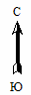 Масштаб 1: 2400Используемые условные знаки и обозначения: